« FRATERNITE de la PAROLE »                              1er octobre 2016  16 avenue Etienne MARTELANGE		               email : fraterniteparole@gmail.com     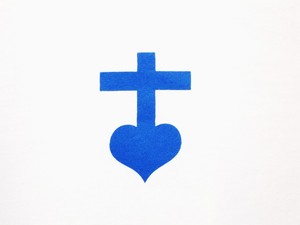        84000   AVIGNON                                  Tél : 04.88.54.39.94           F R A N C E                                      site : parolefraternite.frChers frères, sœurs et amis,Nous nous retrouvons le : Dimanche 9 octobre 2016                                           Lieu : AVIGNONRendez-vous à 10 h Lieu : Maison St Joseph, entrée rue Paul ACHARD	Prévenir si vous venez et apportez de quoi partager le repas,           en téléphonant à Marie-Claire : 06.25.62.58.49          Pensez aussi à apporter votre Bible !La vocation de la Fraternité de la Parole c’est la prière. Tous les jours nous récitons l’office de l’Eglise, nous disons le chapelet avec les mystères du Rosaire du jour de la semaine, nous célébrons l’Eucharistie, nous adorons le Seigneur dans le St Sacrement. Ensuite notre vocation est d’être centrée sur le Christ qui est le Chemin, la Vérité et la Vie (Cf Jean 14,6). Il est la Parole Vivante. Pour cela nous lisons et partageons la Parole de Dieu tous les jours dans la communauté d’Avignon. Nous nous mettons à l’écoute de cette Parole écrite, la Bible. C’est enfin la vie fraternelle. « Aimez-vous les uns les autres ; comme je vous ai aimés, aimez-vous les uns les autres. A ceci tous reconnaîtront que vous êtes mes disciples : si vous avez de l’amour les uns pour les autres. » (Jean 13,34-35). Cette parole de Jésus est contenue dans le mot Fraternité de la Parole. Jésus a rajouté : « Celui qui dit qu’il aime Dieu et qui n’aime pas son frère, c’est un menteur ! » (1 Jean 4,20).                                                                                  Thierry-FrançoisLA LETTRE de la FRATERNITE de la PAROLE   « Je vous ai écrit, mes petits enfants,…   que la Parole de Dieu demeure en vous. » 1 Jean 2, 14  16 avenue Etienne MARTELANGE		        email : fraterniteparole@gmail.com             84000   AVIGNON                                  Tél : 04.88.54.39.94            F R A N C E                                          site : parolefraternite.frN° 63                                                                                         1er octobre 2016                                                     Chers Frères et Sœurs, et amis de la Fraternité de la Parole,	Nous sommes tous sur un chemin de vie. Chacun a son propre chemin de vie. Aucun de nos chemins n’est le même que celui de notre voisin, même le plus proche et le plus familier. Dans ma famille nous étions 4 frères. Je suis le seul des 4 à être devenu prêtre et la vie de mes 3 autres frères a été différente des deux autres. L’un s’est marié jeune et a eu 6 enfants, l’autre s’est marié tard et a eu deux enfants qui sont encore mineurs, le 3ème est resté célibataire. Leur vie à tous les trois a été différente… Mais peu importe ! Chacun des 4 nous sommes sur un chemin de vie. 	Sur ce chemin de notre vie ce qui importe c’est la rencontre avec le Seigneur Jésus-Christ. Certes je suis conscient de l’importance du baptême des petits enfants qui s’est toujours pratiqué dans l’Eglise du Christ depuis le 1er siècle. Quand j’ai été baptisé le Seigneur m’a fait un don inestimable, grâce à la volonté de mes parents. Mais la rencontre avec le Christ a été déterminante, quand j’avais 21 ans, durant l’hiver 1976. J’avais commencé le chemin du retour en retrouvant la foi en Dieu mais je m’interrogeais sur le Christ. En lisant les Evangiles je redécouvrais l’amour, l’amour total, l’amour absolu… Jésus est rempli d’amour. Mais la grande question pour tout homme c’est sa Divinité. Jésus de Nazareth, fils du peuple juif, fils de Marie de Nazareth, peut-il être Dieu parmi les hommes ? Peut-il s’identifier au Créateur du monde ? Peut-il ne faire qu’Un avec le Père du Ciel ? Et la réponse est venue dans la rencontre avec Lui. Plus exactement c’est Lui, Jésus, qui est venu me rencontrer dans ma chambre d’étudiant ce soir-là. C’était il y a 40 ans mais je m’en souviens comme si c’était aujourd’hui. Depuis plusieurs semaines je lisais tous les soirs les Evangiles, page par page, et j’en étais arrivé à cette fameuse phrase : « Je suis le chemin, la vérité, la vie ! » (Jean 14,6). Et quand je me suis tourné vers le Ciel pour lui dire : « Je le crois ! » Il m’est littéralement « tombé dessus ». Il est venu, même si je ne le voyais pas, Il était là, bien vivant, bien présent. En croyant qu’Il était la Vérité, je croyais instantanément qu’il était « Dieu parmi les hommes ». La rencontre avec le Christ est essentielle mais c’est Lui qui choisit le moment, le lieu, la manière dont Il va se manifester à celui qui le cherche. Et quand nous l’avons rencontré, Il demeure avec nous pour toujours et nous découvrons qu’Il était déjà là à côté de nous mais nous ne le savions pas. Il était venu le jour de notre baptême. Il était avec nous, mais nous n’étions pas encore avec Lui.                                                                                                  Thierry-FrançoisRendez-vous le Dimanche 9 octobre 2016 